Администрация Дзержинского сельсовета 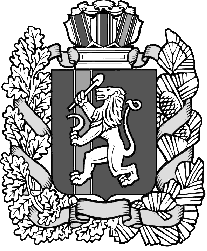 Дзержинского района Красноярского краяПОСТАНОВЛЕНИЕ с. Дзержинское07.04.2020                                                            № 44-пОб утверждении Административного регламента по предоставлению муниципальной услуги по даче письменных разъяснений налогоплательщикам и налоговым агентам по вопросам применения муниципальных правовых актов о налогах и сборахВ соответствии с Федеральным законом от 06 октября 2003 г. № 131-ФЗ «Об общих принципах организации местного самоуправления в Российской Федерации», Федеральным законом от 27.07.2010 г. № 210-ФЗ «Об организации предоставления государственных и муниципальных услуг», ст. 21 «Налогового кодекса Российской Федерации» от 31.07.1998 № 146-ФЗ, Уставом Дзержинского сельсовета ПОСТАНОВЛЯЮ: 1. Утвердить прилагаемый Административный регламент по предоставлению муниципальной услуги по даче письменных разъяснений налогоплательщикам и налоговым агентам по вопросам применения муниципальных правовых актов о налогах и сборах.2. Разместить настоящий регламент в сети Интернет на официальном сайте администрации Дзержинского сельсовета Дзержинского района Красноярского края «dzerselsovet.ru».3. Опубликовать настоящее постановление в газете «Дзержинец».4. Постановление вступает в силу в день, следующий за днем его официального опубликования. 5. Контроль за выполнением настоящего постановления оставляю за собой.Глава сельсовета                                                 А.И. Сонич	Приложение №1к постановлению  администрации 	 сельсовета	№ 44-п от 07.04.2020АДМИНИСТРАТИВНЫЙ РЕГЛАМЕНТ ПО ПРЕДОСТАВЛЕНИЮ МУНИЦИПАЛЬНОЙ УСЛУГИ ПО ДАЧЕ ПИСЬМЕННЫХ РАЗЪЯСНЕНИЙ НАЛОГОПЛАТЕЛЬЩИКАМ ПО ВОПРОСАМ ПРИМЕНЕНИЯ МУНИЦИПАЛЬНЫХ НОРМАТИВНЫХ ПРАВОВЫХ АКТОВ О МЕСТНЫХ НАЛОГАХ И СБОРАХI. Общие положения1.1. Административный регламент по предоставлению муниципальной услуги по даче письменных разъяснений налогоплательщикам и налоговым агентам по вопросам применения муниципальных нормативных правовых актов о местных налогах и сборах на территории Дзержинского сельсовета (далее - Административный регламент) регулирует процедуру подготовки и предоставления письменных разъяснений на поступившие в администрацию Дзержинского сельсовета  (далее - Администрация) обращения по вопросам применения муниципальных правовых актов о местных налогах и сборах на территории Дзержинского сельсовета  (далее - обращения).1.2. Заявителем при предоставлении муниципальной услуги является физическое или юридическое лицо (за исключением государственных органов, территориальных органов, органов государственных внебюджетных фондов и их территориальных органов, органов местного самоуправления) либо их уполномоченные представители, обратившиеся в администрацию сельского поселения с запросом о предоставлении муниципальной услуги (далее - заявитель).Заявитель вправе обращаться:- лично либо через своего уполномоченного представителя;- посредством телефонной, факсимильной связи;- посредством электронной связи;- посредством почтовой связи.1.3. Порядок информирования о предоставлении муниципальной услуги:1) место нахождения администрации Дзержинского сельсовета и почтовый адрес: 663700, Красноярский край Дзержинский район с.Дзержинское ул.Ленина 11Тел.9-01-30Адрес электронной почты: ira-stefanyuk@yandex.ruГрафик работы: понедельник - пятница с 08.00 до 16.12 час.Перерыв на обед: с 12.00 до 13.00 час,Выходные дни - суббота, воскресеньеГрафик приема посетителей:Ежедневно с понедельника по пятницу с 08.00 до 16.12 час.Перерыв на обед: с 12.00 до 13.00 час,Выходные дни - суббота, воскресеньеВ день, предшествующий нерабочему праздничному дню, установленному Трудового кодекса Российской Федерации, график работы изменяется - продолжительность рабочего дня уменьшается на один час;2) Прием заявлений и документов для предоставления муниципальной услуги, а также устные консультации при личном приеме по вопросам предоставления муниципальной услуги осуществляются по графику работы администрации:- в устной форме при личном обращении;- по письменным обращениям заявителей;- с использованием средств телефонной связи, факсимильной связи;- посредством электронной связи;- посредством почтовой связи.II. Стандарт предоставления муниципальной услуги2.1. Наименование  муниципальной  услуги:  "Предоставление муниципальной услуги по даче письменных разъяснений налогоплательщикам по вопросам применения муниципальных нормативных правовых актов о местных налогах и сборах".2.2. Наименование органа предоставляющего муниципальную услугу: Администрация Дзержинского сельсовета.Администрация сельсовета не вправе требовать от заявителя осуществления действий, в том числе согласований, необходимых для получения муниципальной услуги и связанных с обращением в иные государственные органы, органы местного самоуправления, организации, за исключением получения услуг, включенных в перечень услуг, которые являются необходимыми и обязательными для предоставления муниципальных услуг.2.3. Результатом предоставления муниципальной услуги является:-письменное разъяснение по вопросам применения муниципальных нормативных правовых актов о местных налогах и сборах на территории Дзержинского сельсовета;-письменный отказ в предоставлении муниципальной услуги.2.4. Срок предоставления муниципальной услуги:Обращения, поступившие в администрацию и не требующие дополнительного изучения, рассматриваются в течение 30 дней со дня поступления соответствующего обращения.2.5. Перечень нормативных правовых актов, регулирующих отношения, возникающие в связи с предоставлением муниципальной услуги:Отношения, возникающие в связи с предоставлением муниципальной услуги, регулируются следующими нормативными правовыми актами:- Конституцией Российской Федерации;- статьей 34.2 части первой Налогового кодекса Российской Федерации;- Федеральным законом от 2 мая 2006 № 59-ФЗ "О порядке рассмотрения обращений граждан Российской Федерации;- Федеральным законом от 27 июля 2010 № 210-ФЗ "Об организации предоставления государственных и муниципальных услуг";-постановлением Правительства Российской Федерации от 16 мая 2011 года № 373 "О разработке и утверждении административных регламентов исполнения муниципальных функций и административных регламентов предоставления муниципальных услуг";- Уставом Дзержинского сельсовета;- настоящим Административным регламентом.2.6. Исчерпывающий перечень  документов, необходимых в соответствии с нормативными правовыми актами для предоставления муниципальной услуги и услуг, которые являются необходимыми и обязательными для предоставления муниципальной услуги, подлежащих представлению заявителем:2.6.1. Для предоставления муниципальной услуги по даче письменных разъяснений налогоплательщикам и налоговым агентам по вопросам применения муниципальных нормативных правовых актов о местных налогах и сборах заявитель представляет:1) заявление о даче письменных разъяснений по вопросам применения муниципальных правовых актов о местных налогах и сборах (далее - заявление) по форме, указанной в приложении 1 к настоящему Административному регламенту.2.6.2. Заявитель в своем письменном обращении в обязательном порядке указывает:- наименование уполномоченного органа местного самоуправления, либо фамилию, имя, отчество руководителя, либо должность соответствующего лица, которому направлено письменное обращение;- наименование организации или фамилия, имя, отчество гражданина, направившего обращение;- полный почтовый адрес заявителя, по которому должен быть направлен ответ;- содержание обращения;- подпись лица;- дата обращения.2.6.3. Письменное обращение юридического лица оформляется на бланке с указанием реквизитов заявителя, даты и регистрационного номера, фамилии и номера телефона исполнителя за подписью руководителя или должностного лица, имеющего право подписи соответствующих документов.2.6.4. Обращение, поступившее в форме электронного документа, подлежит рассмотрению в порядке, установленном настоящим Административным регламентом. В обращении заявитель в обязательном порядке указывает свои фамилию, имя, отчество, адрес электронной почты, если ответ должен быть направлен в форме электронного документа, и почтовый адрес, если ответ должен быть направлен в письменной форме. Заявитель вправе приложить к такому обращению необходимые документы и материалы в электронной форме либо направить указанные документы и материалы или их копии в письменной форме.При личном приеме заявитель предъявляет документ, удостоверяющий его личность, и излагает содержание своего устного обращения.2.6.5. Заявление и документы, прилагаемые к заявлению (или их копии), должны быть составлены на русском языке.2.6.6. Заявление  о предоставлении  муниципальной  услуги  и прилагаемые документы представляются заявителем в Администрацию на бумажном носителе непосредственно или направляются почтовым отправлением.2.6.7. Запрещено требовать от заявителя представления документов и информации или осуществление действий, представление или осуществление которых не предусмотрено нормативными правовыми актами, регулирующими отношения, возникающие в связи с предоставлением муниципальной услуги.2.7. Исчерпывающий перечень оснований для отказа в приеме документов, необходимых для предоставления муниципальной услуги:Основания для отказа в приеме документов законодательством не предусмотрены.2.8. Исчерпывающий перечень оснований для приостановления и (или) отказа в предоставлении муниципальной услуги:2.8.1. Основания для приостановления предоставления муниципальной услуги законодательством не предусмотрены, за исключением случая приостановки по письменной просьбе заявителя.2.8.2. Основания для отказа в предоставлении муниципальной услуги:- если в письменном обращении не указаны фамилия заявителя, направившего обращение, и почтовый адрес, по которому должен быть направлен ответ, ответ на обращение не дается;- если текст письменного обращения не поддается прочтению, ответ на обращение не дается, и оно не подлежит направлению на рассмотрение должностному лицу, о чем в течение семи дней сообщается заявителю, направившему обращение, если его фамилия и почтовый адрес поддаются прочтению;- если в письменном обращении заявителя содержится вопрос, на который ему уполномоченным органом многократно давались письменные ответы по существу в связи с ранее направляемыми обращениями, и при этом в обращении не приводятся новые доводы или обстоятельства.Глава Дзержинского сельсовета вправе принять решение о безосновательности очередного обращения и прекращении переписки с заявителем по данному вопросу при условии, что указанное обращение и ранее направляемые обращения направлялись в уполномоченный орган. О данном решении уведомляется заявитель, направивший обращение;- если ответ по существу поставленного вопроса не может быть дан без разглашения сведений, составляющих государственную или иную охраняемую федеральным законом тайну, заявителю, направившему обращение, сообщается о невозможности дать ответ по существу поставленного в нем вопроса в связи с недопустимостью разглашения указанных сведений;- если обращение содержит нецензурные либо оскорбительные выражения, угрозы жизни, здоровью и имуществу должностного лица, а также членов его семьи. Заявителю сообщается о недопустимости злоупотребления правом.2.8.3. После устранения причин, послуживших основаниями для принятия решения об отказе в предоставлении муниципальной услуги, заявитель вправе вновь обратиться в администрацию сельсовета в порядке, установленном настоящим Административным регламентом.2.9. Перечень услуг, которые являются необходимыми и обязательными для предоставления муниципальной услугиУслуги, которые являются необходимыми и обязательными для предоставления муниципальной услуги, отсутствуют.2.10. Порядок, размер платы и основания взимаемой пошлины или иной платы, взимаемой за предоставление муниципальной услугиПредоставление муниципальной услуги осуществляется на безвозмездной основе.2.11. Максимальный срок ожидания в очереди при подаче запроса о предоставлении муниципальной услуги и при получении результата предоставления муниципальной услуги.Время ожидания в очереди для приема в Администрации сельсовета, предоставляющей муниципальную услугу, и при получении результата предоставления муниципальной услуги, не должно превышать 15 минут.2.12. Срок и порядок регистрации запроса заявителя о предоставлении муниципальной услуги, в том числе в электронной форме2.12.1. Специалист администрации, ответственный за прием и регистрацию заявления, регистрирует заявление о предоставлении муниципальной услуги в день его поступления в Журнал регистрации заявлений (далее - Журнал регистрации).При поступлении заявления в электронном виде в нерабочее время оно регистрируется специалистом, ответственным за прием и регистрацию заявления, в Журнал регистрации в ближайший рабочий день, следующий за днем поступления указанного заявления.2.12.2. В случае если заявитель направил заявление о предоставлении муниципальной услуги в электронном виде, специалист администрации, ответственный за прием и регистрацию заявления, в течение 3 дней со дня поступления такого заявления проводит проверку электронной подписи, которой подписаны заявление и прилагаемые документы.2.13. Требования к помещениям, в которых предоставляется муниципальная услуга, к местам ожидания и приема заявителей.2.13.1. Центральный вход в здание администрации сельсовета, в котором предоставляется муниципальная услуга, оборудуется вывеской, содержащей информацию о наименовании и режиме работы.2.13.2. Помещения, предназначенные для предоставления муниципальной услуги, соответствуют санитарным правилам и нормам.В помещениях на видном месте помещаются схемы размещения средств пожаротушения и путей эвакуации в экстренных случаях.Помещения для приема граждан оборудуются средствами пожаротушения, системой оповещения о возникновении чрезвычайной ситуации, системой охраны.2.13.3. Места информирования, предназначенные для ознакомления заявителя с информационными материалами, оборудуются информационным стендом.Тексты материалов печатаются удобным для чтения шрифтом, наиболее важные места выделяются полужирным шрифтом либо подчеркиваются.Настоящий административный регламент, муниципальный правовой акт об его утверждении, нормативные правовые акты, регулирующие предоставление муниципальной услуги, доступны для ознакомления на бумажных носителях, а также в электронном виде (информационные системы общего пользования).2.13.4. Места ожидания и приема заявителей, соответствуют комфортным условиям, оборудованы столами, стульями для возможности оформления документов, обеспечиваются канцелярскими принадлежностями.2.13.5. На автомобильных стоянках у зданий, в которых исполняется муниципальная услуга, предусматриваются места для парковки автомобилей лиц с ограниченными возможностями здоровья.2.14. Показатели доступности и качества муниципальной услугиПоказателями доступности муниципальной услуги являются:- информирование заявителей о предоставлении муниципальной услуги;- обеспечение информирования заявителей о работе администрации сельсовета и предоставляемой муниципальной услуге (размещение информации на официальном сайте администрации сельсовета);- объективное, всестороннее и своевременное рассмотрение обращений;- свободный доступ заявителей в здание администрации сельсовета.Показателями качества муниципальной услуги:- удовлетворенность заявителя от процесса получения муниципальной услуги и ее результата;- полнота информирования заявителей о предоставлении муниципальной услуги;- доступность получения заявителями информации о порядке предоставления муниципальной услуги;- оперативность оказания муниципальной услуги.2.15. Органы местного самоуправления обеспечивают инвалидам:- условия беспрепятственного доступа к объекту (зданию, помещению), в котором она предоставляет, а также для беспрепятственного пользования транспортом, средствами связи и информации;- возможность самостоятельного передвижения по территории, на которой расположены Объекты (здания, помещения), в которых предоставляются услуги, а также входа в такие объекты и выхода из них, посадки в транспортное средство и высадки из него, в том числе с использованием кресла-коляски;- сопровождение инвалидов, имеющих стойкие расстройства функции зрения и самостоятельного передвижения; надлежащее размещение оборудования и носителей информации, необходимых для обеспечения беспрепятственного доступа инвалидов к объектам (зданиям, помещениям), в которых предоставляются услуги, и к услугам с учетом ограничений их жизнедеятельности - допуск сурдопереводчика и тифлосурдопереводчика;- допуск собаки - проводника на объекты (здания, помещения), в которых предоставляются услуги;- оказание инвалидам помощи в преодолении барьеров, мешающих получению ими услуг наравне с другими лицами.III. Состав, последовательность и сроки выполнения административных процедур, в том числе особенности выполнения административных процедур в электронной форме3.1. Предоставление муниципальной услуги включает в себя следующие административные процедуры:1) прием и регистрацию заявления и приложенных к нему документов;2) рассмотрение заявления и документов, принятие решения о даче письменных разъяснений по вопросам применения муниципальных правовых актов о налогах и сборах;3) направление результатов рассмотрения заявления, выдача документов заявителю.3.2. Последовательность  административных  процедур  при  предоставлении муниципальной услуги приведена в блок-схеме (приложение 2 к Административному регламенту).3.3. Прием и регистрация заявления и приложенных к нему документов:3.3.1. Основанием для начала административной процедуры является поступление в администрацию сельсовета заявления и приложенных к нему документов.3.3.2. Заявление, поступившее непосредственно от заявителя, посредством факсимильной или почтовой связи принимается и регистрируется в день поступления специалистом, ответственным за прием документов администрации сельсовета. При личном обращении заявителя в администрацию сельсовета по его просьбе делается отметка о приеме заявления на копии или втором экземпляре с указанием даты приема заявления, количества принятых листов.3.3.3. При личном обращении заявитель предварительно может получить консультацию специалиста администрации сельсовета, ответственного за информирование, в отношении порядка предоставления и правильности оформления заявления.3.3.4.В день регистрации заявления указанное заявление с приложенными документами специалист, ответственный за прием документов администрации сельсовета передает на рассмотрение главе Дзержинского сельсовета.3.4. Рассмотрение заявления и документов, принятие и направление заявителю решения:3.4.1. Основанием для начала административной процедуры является получение заявления и прилагаемых к нему документов главой Дзержинского сельсовета.3.4.2. Глава Дзержинского сельсовета не позднее рабочего дня, следующего за днем передачи заявления и прилагаемых к нему документов, определяет специалиста, ответственного за рассмотрение заявления (далее - ответственный исполнитель), путем наложения соответствующей визы на заявление и передает указанные документы специалисту, ответственному за предоставление муниципальной услуги (далее - ответственный исполнитель).3.4.3. Ответственный исполнитель рассматривает заявление с приложенными к нему документами и оформляет письменное разъяснение.Ответ на вопрос предоставляется в простой, четкой и понятной форме за подписью главы Дзержинского сельсовета либо лица его замещающего.В ответе также указывается фамилия, имя отчество, номер телефона должностного лица ответственного за подготовку ответа на обращение.При рассмотрении обращения уполномоченное должностное лицо вправе привлекать иных должностных лиц уполномоченного органа для оказания методической и консультативной помощи.Ответ на обращение заявителя подписывается главой Дзержинского сельсовета в срок не более 2 рабочих дней с момента получения проекта ответа от ответственного исполнителя.После подписания ответа специалист, ответственный за прием и регистрацию документов регистрирует ответ в журнале регистрации корреспонденции с присвоением исходящего номера и направляет адресату по почте либо вручает адресату лично в течение 1 рабочего дня с момента подписания.Ответ на обращение, поступающего в форме электронного документа, направляется в форме электронного документа по адресу электронной почты, указанной в обращении или в письменной форме по почтовому адресу, указанному в обращении.3.4.8. Максимальный срок исполнения административной процедуры составляет 3 календарных дня с даты поступления заявления.3.4.9. Результатом административной процедуры является:1) направление либо передача решения администрацией сельсовета о даче письменных разъяснений по вопросам применения муниципальных нормативных правовых актов о местных налогах и сборах;2) направление либо передача решения администрацией сельсовета об отказе в даче письменных разъяснений по вопросам применения муниципальных нормативных правовых актов о местных налогах и сборах.IV. Формы контроля за исполнением Административного регламента4.1. Контроль за соблюдением и исполнением должностными лицами администрации сельсовета, положений административного регламента и иных нормативных правовых актов, устанавливающих требования к предоставлению муниципальной услуги должностными лицами и муниципальными служащими администрации сельсовета, а также за принятием ими решений включает в себя общий, текущий контроль.4.2. Общий контроль над полнотой и качеством предоставления муниципальной услуги осуществляет глава Дзержинского сельсовета.4.3. Текущий контроль осуществляется путем проведения плановых и внеплановых проверок полноты и качества исполнения положений настоящего административного регламента, иных нормативных правовых актов Российской Федерации, устанавливающих требования к предоставлению муниципальной услуги.Периодичность проверок - плановые 1 раз в год, внеплановые - по конкретному обращению заявителя.При проведении проверки могут рассматриваться все вопросы, связанные с предоставлением муниципальной услуги (комплексные проверки) или отдельные вопросы (тематические проверки). Вид проверки и срок ее проведения устанавливаются муниципальным правовым актом о проведении проверки с учетом периодичности комплексных проверок не менее 1 раза в год и тематических проверок - 2 раза в год.По результатам текущего контроля составляется справка о результатах текущего контроля и выявленных нарушениях, которая представляется главе Дзержинского сельсовета в течение 10 рабочих дней после завершения проверки.4.4. Должностные лица, ответственные за предоставление муниципальной услуги, несут персональную ответственность за соблюдение порядка предоставления муниципальной услуги.4.5. По результатам проведенных проверок в случае выявления нарушений законодательства и настоящего Административного регламента осуществляется привлечение виновных должностных лиц администрации Дзержинского сельсовета к ответственности в соответствии с действующим законодательством Российской Федерации.4.6. Ответственность за неисполнение, ненадлежащее исполнение возложенных обязанностей по предоставлению муниципальной услуги, предусмотренная в соответствии с Трудовым Кодексом Российской федерации, Кодексом Российской Федерации об административных правонарушениях возлагается на лиц, замещающих должности в администрации сельсовета, ответственных за предоставление муниципальной услуги.V. Досудебный (внесудебный) порядок обжалования решений и действий (бездействия) органа, предоставляющего муниципальную услугу, а также должностных лиц, муниципальных служащих5.1. Заявитель имеет право на досудебное (внесудебное) обжалование, оспаривание решений, действий (бездействия), принятых (осуществленных) при предоставлении муниципальной услуги.Обжалование заявителями решений, действий (бездействия), принятых (осуществленных) в ходе предоставления муниципальной услуги в досудебном (внесудебном) порядке, не лишать их права на обжалование указанных решений, действий (бездействия) в судебном порядке. 5.2. Предметом досудебного (внесудебного) обжалования могут быть решения (действия, бездействие), принятые (осуществленные) при предоставлении муниципальной услуги. Заявитель может обратиться с жалобой, в том числе в следующих случаях:- нарушение срока регистрации запроса заявителя о предоставлении муниципальной услуги;- нарушение срока предоставления муниципальной услуги;-требование у заявителя документов, не предусмотренных нормативными правовыми актами российской Федерации, нормативными правовыми актами области для предоставления муниципальной услуги, муниципальными правовыми актами муниципального образования;- отказ заявителю в приеме документов, предоставление которых предусмотрено нормативными правовыми актами Российской Федерации, нормативными правовыми актами области для предоставления муниципальной услуги, муниципальными правовыми актами муниципального образования;- отказ в предоставлении муниципальной услуги, если основания отказа не предусмотрены федеральными законами и принятыми в соответствии с ними иными нормативными правовыми актами Российской Федерации, нормативными актами области, муниципальными правовыми актами муниципального образования;- затребование с заявителя при предоставлении муниципальной услуги платы, не предусмотренной нормативными правовыми актами Российской Федерации, нормативными правовыми актами области, муниципальными правовыми актами муниципального образования;- отказ органа, предоставляющего муниципальную услугу, муниципального служащего либо должностного лица органа, предоставляющего муниципальную услугу, в исправлении допущенных опечаток и ошибок в выданных в результате предоставления муниципальной услуги документах либо нарушение установленного срока таких исправлений.5.3. Основанием для начала процедуры досудебного (внесудебного) обжалования является поступление жалобы заявителя в администрацию сельсовета.Жалоба подается в письменной форме на бумажном носителе, в электронной форме. Жалоба может быть направлена по почте, с использованием информационно-телекоммуникационных сетей общего пользования, а также может быть принята при личном приеме заявителя.5.4. В досудебном порядке могут быть обжалованы действия (бездействие) и решения:- должностных лиц, муниципальных служащих - главе Дзержинского сельсовета.5.5. Жалоба должна содержать:- наименование администрации сельсовета, должностного лица администрации сельсовета либо муниципального служащего, решения и действия (бездействие) которых обжалуются;- фамилию, имя, отчество (последнее при наличии), сведения о месте жительства заявителя - физического лица либо наименование, сведения о месте нахождения заявителя - юридического лица, а также номер (номера) контактного телефона, адрес (адреса) электронной почты (при наличии) и почтовый адрес, по которым должен быть направлен ответ заявителю;- сведения об обжалуемых решениях и действиях (бездействии) администрации сельсовета, должностного лица администрации сельсовета либо муниципального служащего;- доводы, на основании которых заявитель не согласен с решением и действием (бездействием) администрации сельсовета, должностного лица администрации сельсовета либо муниципального служащего. Заявителем могут быть представлены документы (при наличии), подтверждающее доводы заявителя, либо их копии.5.6. На стадии досудебного обжалования действий (бездействия) администрации сельсовета, должностного лица администрации сельсовета либо муниципального служащего, а также решений, принятых в ходе предоставления муниципальной услуги, заявитель имеет право на получение информации и документов, необходимых для обоснования и рассмотрения жалобы, а также на представление дополнительных материалов в срок не более 5 дней с момента обращения.5.7. Жалоба, поступившая в администрацию сельсовета, рассматривается в течение 15 рабочих дней со дня ее регистрации, а в случае обжалования отказа администрации сельсовета, должностного лица администрации сельсовета либо муниципального служащего в приеме документов у заявителя либо в исправлении допущенных опечаток и ошибок или в случае обжалования нарушения установленного срока таких исправлений - в течение 5 рабочих дней со дня ее регистрации.5.8. Случаи оставления жалобы без ответа:- наличие в жалобе нецензурных либо оскорбительных выражений, угроз жизни, здоровью и имуществу должностного лица, а также членов его семьи;- отсутствие возможности прочитать какую-либо часть текста жалобы, фамилию, имя, отчество (при наличии) и (или) почтовый адрес заявителя, указанные в жалобе.В вышеуказанных случаях заявителю не позднее трех рабочих дней со дня регистрации направляется письменное уведомление об оставлении жалобы без ответа с указанием оснований принятого решения, за исключением случая, если в жалобе не указаны фамилия заявителя и (или) почтовый адрес, по которому должен быть направлен ответ.5.9. Случаи отказа в удовлетворении жалобы:- отсутствие нарушения порядка предоставления муниципальной услуги;- наличие вступившего в законную силу решения суда, арбитражного суда по жалобе о том же предмете и по тем же основаниям;- подача жалобы лицом, полномочия которого не подтверждены в порядке, установленном законодательством Российской Федерации;- наличие решения по жалобе, принятого ранее в отношении того же заявителя и по тому же предмету жалобы.5.10. По результатам рассмотрения жалобы принимается одно из следующих решений:- об удовлетворении жалобы, в том числе в форме принятого решения, исправления допущенных администрацией сельсовета опечаток и ошибок в выданных в результате предоставления муниципальной услуги документах, возврата заявителю денежных средств, взимание которых не предусмотрено нормативными правовыми актами Российской Федерации, нормативными правовыми актами области, муниципальными правовыми актами, а также в иных формах;- об отказе в удовлетворении жалобы.5.11. Не позднее дня, следующего за днем принятия решения, указанного в пункте 5.10 настоящего Административного регламента, заявителю в письменной форме и по желанию заявителя в электронной форме направляется мотивированный ответ о результатах рассмотрения жалобы.Приложение 1к Административному регламентуЗАЯВЛЕНИЕпо даче письменных разъяснений по вопросам применения муниципальных правовых актов о местных налогах и сборахПрошу дать разъяснения по вопросу _____________________________________________________________________________________________________________________________________________________________________________________________________________________________________________________________________________________________________________________________________________________________________________________________________________________________"____" _____________ 20___ МППриложение 2к Административному регламентуБЛОК-СХЕМА ПРЕДОСТАВЛЕНИЯ МУНИЦИПАЛЬНОЙ УСЛУГИ ПО ДАЧЕ ПИСЬМЕННЫХ РАЗЪЯСНЕНИЙ НАЛОГОПЛПТЕЛЬЩИКАМ ПО ВОПРОСАМ ПРИМЕНЕНИЯ МУНИЦИПАЛЬНЫХ ПРАВОВЫХ АКТОВ О МЕСТНЫХ НАЛОГАХ И СБОРАХБЛОК-СХЕМА(указать наименование уполномоченногооргана)от(ФИО физического лица)(ФИО руководителя организации)(адрес)(контактный телефон)Заявитель:(ФИО, должность представителя юридического лица; ФИО гражданина)(подпись)Прием и регистрация заявления и приложенных к нему документовРассмотрение заявления и документов, принятие решения по даче письменных разъяснений по вопросам применения муниципальных нормативных правовых актов о местных налогах и сборах, решения об отказе в даче письменных разъяснений по вопросам применения муниципальных нормативных правовых актов о местных налогах и сборахНаправление либо передача результатов рассмотрения заявления.